РЕШЕНИЕ23 июня 2023 года                                                                    	     	        №57/5-5с. Верхние ТатышлыОб утверждении графиков работы членов территориальной избирательной комиссии муниципального района Татышлинский район Республики Башкортостан с правом решающего голоса, работающих в комиссии не на постоянной (штатной) основе в период подготовки и проведения выборов депутатов Государственного Собрания – Курултая Республики Башкортостан седьмого созыва В соответствии с Порядком выплаты компенсации и дополнительной оплаты труда (вознаграждения), а также иных выплат в период подготовки и проведения выборов депутатов Государственного Собрания – Курултая Республики Башкортостан седьмого созыва, утвержденным постановлением Центральной избирательной комиссии Республики Башкортостан от 22 июня 2023 года № 25/5-7, территориальная избирательная комиссия муниципального района Татышлинский район Республики Башкортостан решила:Утвердить графики работы членов территориальной избирательной комиссии с правом решающего голоса, работающих в комиссии не на постоянной (штатной) основе на выборах депутатов Государственного Собрания – Курултая Республики Башкортостан седьмого созыва на июнь, июль, август, сентябрь 2023 года (прилагаются).Секретарю территориальной избирательной комиссии Мухаметшину Р.М. ознакомить членов территориальной избирательной комиссии муниципального района Татышлинский район Республики Башкортостан с правом решающего голоса с графиком работы под подпись, вести учет отработанного членами территориальной избирательной комиссии времени, осуществлять контроль за исполнением настоящего решения.Председатель								Р.Р. МуфтаховСекретарь									Р.Р. Мухаметшинтерриториальная избирательная комиссия МУНИЦИПАЛЬНОГО района ТАТЫШЛИНСКИЙ РАйОН республики башкортостан 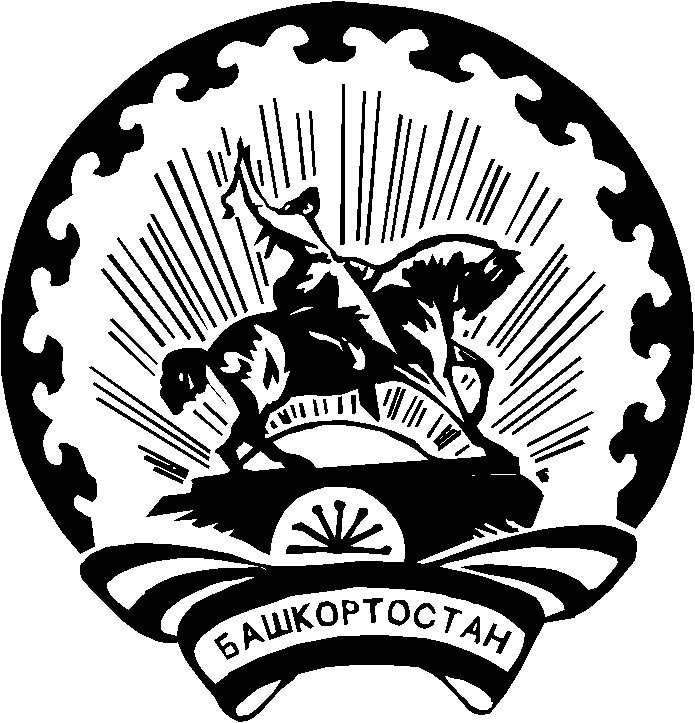 БАШҠОРТОСТАН РЕСПУБЛИКАҺЫ Тәтешле РАЙОНЫ муниципаль РАЙОНЫНЫҢ ТЕРРИТОРИАЛЬ ҺАЙЛАУ КОМИССИЯҺЫ 